Inclusive Assessment and Autistic students in Third Level Education in IrelandAbstractThe current third level education system requires a square peg to fit into a round hole when it comes to assessment. Assessments are designed for the majority where students who are autistic or neurodiverse are only provided accommodations to “fit in”. These accommodations are usually not fit for purpose e.g. providing a student extra time to complete an assessment could compound their challenges as it increases burden. If we consider a wheelchair user being provided more time to climb the steps compared to others, would this be considered a reasonable accommodation? In our current education system, we expect students with dyslexia to be able to provide written reports to the same level as students without dyslexia.Autistic people account for approximately 1-2% of the general population, however they form 16% of the student population. Unfortunately, their graduation rates compared to their neurotypical peers is much lower. Success rates at graduation are not solely linked to a student’s level of knowledge or understanding but also their ability to demonstrate this knowledge or understanding through assessments. Accommodations are put in place for neurodiverse and autistic students to help them to demonstrate their knowledge within assessments, but as mentioned these accommodations are not always fit for purpose.Supports need to be integrated at the subject/module level ranging from employing technology aides to techniques such as Universal Design Learning and Inclusive Assessments to assist in achieving positive outcomes. IntroductionThere has been an increase in the diagnosis of autism since the 1990’s  and it is expected that the number of autistic students enrolling in third level will also increase . In 2018, the Department of Health in Ireland issued a report stating that the prevalence of autism in the Irish population ranges from 1 – 1.5 percent . In the UK this number is approximately 1-2 percent according to a 2022 report . The Centre for Disease Control (CDC) in the US identified approximately 2.2 percent of children in the US are diagnosed as being autistic . Australia also showed a similar prevalence estimate for autism of between 1.5 and 2.5 percent . A 2014 report by the CDC identified that 69% of autistic people do not have additional intellectual disabilities. However, a further study revealed that autistic people with no additional intellectual disabilities often have poorer prospects, when compared to autistic people with additional learning needs. For example, autistic people with no intellectual disabilities are three times more likely to have no daytime activities including education or employment . Autistic students in second level education tend to have a desire to progress to third level education . This is further strengthened by research demonstrating that autistic people who have a third level education have better life outcomes .  The aim of this research is to identify the challenges faced by autistic students in Higher Education (HE) including a review of educational frameworks such as Universal Design for Learning (UDL) and technological advances in the field of Augmented Reality (AR) and Virtual Reality (VR) to determine if these mechanisms may be a viable route towards bettering outcomes for autistic students in, HE.2. Challenges Faced by Autistic StudentsThe number of autistic students reaching third level education is increasing , however internationally it has been found that the graduation rate for autistic students is much less than their comparable peers. A study carried out in Australia in 2015 identifies the number as 35% compared to 67% .  A study completed at the University of Connecticut in 2015 sees several (39%) when compared with their peers (59%) .The success of autistic students enrolled in third level education can be determined by the support which they received from their Higher Education Institute (HEI) . This represents a challenge for autistic students in third level education as they may be reluctant to disclose their diagnosis to others . These disclosures are made to receive accommodations for exams and for during classroom learning activities . Autistic students choosing not to disclose their diagnosis can potentially lead them to suffer as they don’t receive the necessary accommodations which they need to succeed .A study carried out in Ireland in 2019 revealed that large numbers of autistic people are either underemployed or unemployed . In Australia a report identified that just 42% of autistic people are employed compared to 83% of those without a disability . A report released by the Office of National Statistics (ONS) in the United Kingdom in 2021 revealed that just 22% of autistic adults there are in employment . In the US approximately 85% of autistic adults are unemployed . Transitioning from higher education to the workforce can be a particularly challenging period for autistic students . These students often struggle with changes in routine, social interaction, and expectations associated with job searching and maintaining employment. Research shows that schools can play a significant role in helping students navigate this transition by providing career counselling and work-based learning opportunities.2.1. Autistic Students in HE in IrelandBetween April and May 2023, we conducted a survey of students in third level education in Ireland to gain a better understanding of neurodiversity within the third level student population. This survey was distributed to students on 7 different campuses of HEIs i.e., TU Dublin, Technological University of the Shannon, Atlantic Technological University and Dundalk Institute of Technology. A total of 150 responses were received and the primary aim of the survey was to identify challenges within assessments by autistic students.2.1.1 DemographicsAs mentioned, 150 students completed this survey. Figure 1 shows the breakdown of the gender of the respondents. The survey sought to identify what portion of the student population is autistic. There are currently no published reports indicating how many autistic students there are in third level education in Ireland. There are approximately 250,000 students in third level education in Ireland, and assuming the college population reflects the general population there are up to 5000 students currently in third level education that are autistic. Another method of establishing how many students in third level education are autistic is to review the number of those registered with the disabilities service within each HEI. A challenge with this data is that many autistic students either do not wish to disclose their formal diagnosis or may not have received one.  Neither of these methods for identifying the number of autistic students is accurate for various reasons i.e., does the college population reflect the general population, what about autistic students not registered with the disabilities service. As a result, we asked participants if they identify or have been diagnosed as being neurodiverse and if so what form of neurodiversity they experience. Self-identification amongst the neurodiverse community is deemed valid.Our survey revealed that 49% of respondents identify or have been diagnosed as being neurodivergent. Figure 2 shows the breakdown of the forms of neurodiversity experienced by the respondents. Respondents were permitted to select multiple forms of neurodiversity e.g., a respondent may have been autistic and dyslexic. As mentioned previously approximately 1-2% of the general population are diagnosed with autism. However, our research has shown that approximately 16% of the third level student population in Ireland is either diagnosed or self-identifies as being autistic. This could mean there are approximately 40,000 autistic students in third level education in Ireland.2.1.2 Forms of AssessmentOnce we established the demographics, we wanted to identify which forms of assessments that neurodiverse and autistic student preferred. Respondents were provided with a list of the typically used forms of assessments in higher education and asked to strongly disagree, neither agree nor disagree, agree, or strongly agree, with several statements e.g. I like written tests, I like multiple choice tests etc. Figure 3 shows the responses received from these questions.As shown, there is no single form of assessment which can be discounted. The responses further support the need for inclusive assessment practices as there are no single form of assessment which all students have a preference. This aligns with research into the supports universities can give towards students trying to transition to the workforce 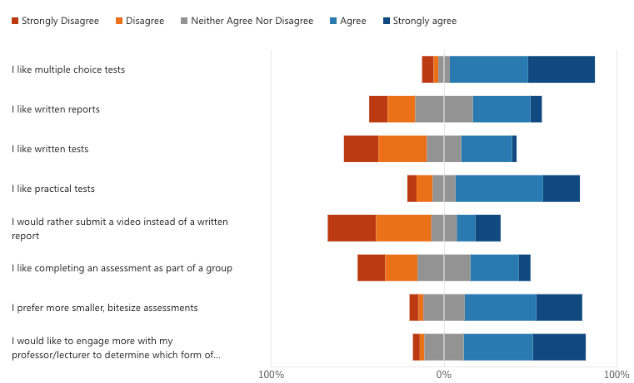 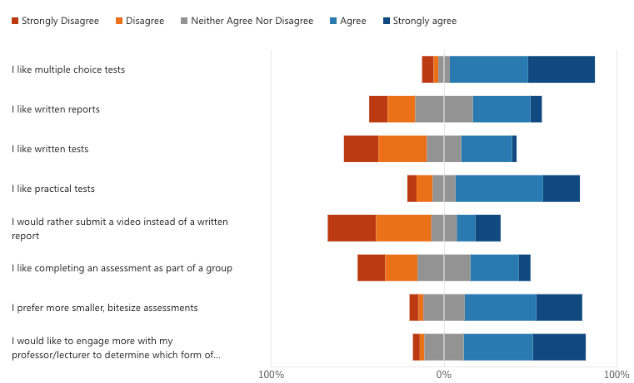 3. Assessment Assessment in third level education has multiple purposes and has a central role in the learning process. Assessment is important for the following reasons:Evaluation of learningFeedback for ImprovementMotivation and EngagementQuality AssuranceBenchmarking and ComparisonCertification and RecognitionForms of assessments can change across courses and institutes to suit various disciplines including combining multiple forms of assessments such as written reports, class tests, presentations etc. The primary objective of assessments is create a fair evaluation process that supports student learning while also helping them to demonstrate their knowledge of the discipline .3.1. Inclusive AssessmentInclusive assessment is defined as the design and use of fair and effective assessment methods and practices that enable all students to demonstrate to their full potential of what they know, understand, and can do . Current third level assessment practices have largely contributed to the exclusion of students with needs different to that of the dominant societal group . For example, the use of extra time during exams “others” the students who must remain seated when the exam is over. To avail of these accommodations a waiver must be sought putting the onus and responsibility on the student rather than the educational system.  This negatively affects autistic students as it fails to identify how these students may learn and interact with the world in ways that differ from the norm. Due to the differing profile for each autistic student assessment practices cause them to underachieve relative to their cognitive ability .Guidelines for the implementation of inclusive assessment exist within teaching resources rather than as peer-reviewed publications. There remains a lack of studies on the design and implementation of inclusive assessment . One key principle of inclusive assessment is to use a variety of methods and tools, rather than relying on a single test or assessment. This allows for a more comprehensive and accurate understanding of the individual's abilities and needs. For example, an assessment might include observation of the individual in a naturalistic setting, such as a classroom or home, as well as more structured tasks such as tests or interviews .Another important aspect of inclusive assessment is to consider the context in which the autistic individual is being evaluated. Factors such as the individual's environment, support system, and access to resources can all impact their performance and should be considered when interpreting assessment results .One of the main benefits of inclusive assessment is that it allows for the development of more tailored and effective interventions and supports. By considering the unique strengths and challenges of the autistic individual, it is possible to design interventions that are more likely to be successful and meet the individual's needs.Inclusive assessment is an important approach to evaluating that considers their unique abilities and needs. By using a variety of methods and tools, considering the context in which the assessment takes place, and involving a range of professionals, it is possible to gain a more comprehensive and accurate understanding of the individual's abilities and needs, leading to more effective interventions and support. Frameworks such as the Universal Design for Learning create principles that allow us to cater for individualised assessment profiles in the third level setting.3.2. Universal Design for Learning Universal Design for Learning (UDL) is a framework for designing instruction and assessment that proactively addresses the diverse needs of all learners, including those with disabilities . UDL provides a set of guidelines for designing assessments that are flexible, accommodating and provide multiple means of Representation, Action, and Expression (RAE). This approach recognizes that students learn differently and that assessments should be designed to accommodate this diversity. By providing multiple means of representation, action, and expression, UDL assessments allow for different ways to demonstrate learning, giving all students an equal opportunity to succeed. For example, providing visual aids, audio recordings, or alternative response formats for questions can support students with different learning styles, including those with autism. Additionally, UDL assessments can be designed to be more inclusive of the context and environment in which the assessment is taking place, which can positively impact the performance of autistic students. 3.3. Inclusive Assessment and AutismThe primary strength of inclusive assessment is that it does not need to focus on an individual learner’s needs, rather the learner is provided with multiple forms of assessment which they chose from to support their education journey. Instead, inclusive assessment is cognisant where possible of a group’s needs. Inclusive assessment for autism involves using a range of strategies and accommodations to create a supportive and accessible evaluation environment . These strategies may include providing visual supports, alternative communication methods, flexible testing formats, extended time, and sensory accommodations. By incorporating these adjustments, educators can better identify the true potential and skills of autistic students, ensuring that their unique abilities are not overlooked or underestimated.3.4. Studies involving Inclusive Assessment Inclusive assessment is usually enacted as part of a holistic plan of educational inclusion. There is more widespread research in this area at a primary school level, for example a study in Australia found that using an inclusive assessment approach required the needs of the student to be targeted at all levels of the education system through a three tiered model of individual level, class level and whole school level, it recommends the need to identify students, goal setting in conjunction with student input and the translation of goals into key outputs .A large-scale study investigated the inclusive assessment standards and practices in schools across three countries: Ireland, the UK, and the US  they created a framework with three core features for their comparison: 1.	All students are included and benefit 2.	Assessments are accessible 3. 	The entire curriculum is assessed. The study found Ireland had a much less accountable process in terms of inclusive education as opposed to the UK and US however it also noted as a result there was a narrowing of the curriculum and accusations of “teaching to the test” in these more accountable models.As mentioned previously there is a lack of research in inclusive education for autistic students however a study conducted in third level for linguistically diverse learners  found that incorporating learners into the design of the assessment elicited positive results where learners found the system fairer, although the learners reported it to be effortful. Research suggests that inclusive assessment has the potential to be successful for autistic students, as it allows for a more comprehensive and accurate understanding of their abilities and needs, but this area requires further academic rigor and research designs that include the voice of the students themselves to develop more tailored and effective interventions and supports. The next section discusses the importance of technology and how it can be used as an aid to support autistic students. 4. Technology Technology has the potential to enhance the inclusivity of assessments by providing tools and resources that can support diverse learners. From accessibility features to personalized learning experiences, technology can help create a more equitable and inclusive assessment environment.4.1. Technology for Autistic Students Technology provides access to information and resources that can be difficult for autistic students to access in other ways. For example, autistic students may struggle with social interaction, and technology can provide a way for them to communicate with their peers and teachers .It provides a way for autistic students to engage with and learn about new concepts in a way that is more accessible to them. It provides a way for them to practice and develop new skills in a safe and controlled environment. For example, some autistic students may benefit from AR or VR interventions to convey and practice information in a way that is more meaningful to them .4.2. Technology to overcome the Challenges for Autistic StudentsThere are a variety of technologies that can be used to support higher level education for autistic students, some examples include:Assistive technology: This refers to technology that is specifically designed to assist individuals in accessing and using educational materials. Examples of assistive technology for autistic students include text-to-speech software, speech-to-text software, and visual scheduling tools .Educational software: This refers to software that is specifically designed for educational purposes, such as learning math, science, or language skills. There are many educational software programs available that are designed to be accessible and engaging for autistic students .Online courses: Online courses can provide a flexible and accessible way for students with autism to access higher level education. Many online courses are designed to be accessible to students with disabilities and may include features such as text-to-speech, closed captions, and adjustable font sizes. Virtual reality (VR) and Augmented Reality (AR) tools: VR and AR technologies can provide immersive and interactive learning experiences for autistic students. These technologies can be used to teach a variety of subjects, such as science, math, and social studies, in a way that is engaging and accessible .While there have been many research studies examining the role of technology to improve learning outcomes for autistic students. There is a lack of research specifically examining the role of technology to improve assessment. What is the use of improving our student’s learning through technology if our assessment criteria are unable to capture it? 4.3. Prospects with Technology As we move towards an increasingly digital future, the role of technology in education is set to grow even more central. For autistic students, the prospect of technology-enhanced learning and assessment carries immense potential. Emerging technologies such as Artificial Intelligence (AI) and machine learning can further tailor learning and assessment strategies to individual needs, thereby facilitating a truly inclusive educational experience  .In the realm of assessment, AI-based tools could be designed to understand and adapt to the learning styles and needs of autistic students, providing a more accurate measure of their comprehension and skills . However, the effective integration of these technologies into the educational system requires meticulous research and planning. While aiming for these advancements, it is crucial to consider potential drawbacks, such as data privacy issues and the digital divide, which may further marginalize students lacking access to necessary technology  .The exploration of these facets necessitates further research, bringing together experts from educational, technological, and psychological fields. We can yield the powerful advances in AI technology in order to help with this task  with interdisciplinary collaboration, we can ensure that technological progress in education yields benefits for all students, including those with autism.5. Conclusion Neurodiverse and autistic students are made to conform to the mainstream education system through the support of assessment accommodations e.g., extra time in an exam, access to a scribe etc. There are several challenges associated with these assessment accommodations; a student must have received disclose a formal diagnosis of being autistic, accommodations are used to “fit” the autistic students into the mainstream education system etc. These accommodations can work were the number of students availing of them is minimum however a tipping point occurs when so many students are requiring accommodations that the whole system of assessment needs to be reconsidered.The prevalence of neurodiversity and autism in third level education in Ireland has not been studied and students identifying as neurodiverse of autism are supported on a case-by-case basis. However, this research has shown that up to 49% of the student population identify as being neurodiverse with 16% identifying as autistic. This is 8 to 9 times higher than is reported in the general population. The success rates of autistic students in third level education are lower than that of their neurotypical peers. To address this gap, further research and attention should be given to the area of inclusive assessment, we identified a lack of research specifically addressing autistic students alongside the importance of key frameworks such as UDL for the holistic development of assessment criteria in HE. This holistic development of both teaching and assessment frameworks is crucial. While many autistic students have made disclosures to their higher education institute regarding their diagnosis, a number chose not to, for varying reasons and a holistic approach will benefit both students who have made disclosures and those that have opted not to.Finally, an overview was provided of the technological interventions that can be employed to assist autistic students in third level recognizing the need for further research to use this technology for inclusive assessment practices in the areas of developing technologies such as virtual reality and artificial intelligence. 6. References[1]	J. C. Sarrett, ‘Autism and accommodations in higher education: Insights from the autism community’, J Autism Dev Disord, vol. 48, no. 3, pp. 679–693, 2018.[2]	B. E. Cox et al., ‘College experiences for students with autism spectrum disorder: Personal identity, public disclosure, and institutional support’, J Coll Stud Dev, vol. 58, no. 1, pp. 71–87, 2017.[3]	Department of Health, ‘Estimating Prevalence of Autism Spectrum Disorders (ASD) in the Irish Population: A review of data sources and epidemiological studies’, 2018. Accessed: Dec. 14, 2022. [Online]. Available: https://assets.gov.ie/10707/ce1ca48714424c0ba4bb4c0ae2e510b2.pdf[4]	G. Russell et al., ‘Time trends in autism diagnosis over 20 years: a UK population‐based cohort study’, Journal of Child Psychology and Psychiatry, vol. 63, no. 6, pp. 674–682, 2022.[5]	Center for Disease Control (CDC), ‘Data & Statistics on Autism Spectrum Disorder’, 2021. Accessed: Nov. 12, 2022. [Online]. Available: https://www.cdc.gov/ncbddd/autism/data.html[6]	M. Randall et al., ‘Autism spectrum disorder: Presentation and prevalence in a nationally representative Australian sample’, Australian & New Zealand Journal of Psychiatry, vol. 50, no. 3, pp. 243–253, 2016.[7]	S. W. White et al., ‘Students with autism spectrum disorder in college: Results from a preliminary mixed methods needs analysis’, Res Dev Disabil, vol. 56, pp. 29–40, 2016.[8]	P. M. Camarena and P. A. Sarigiani, ‘Postsecondary educational aspirations of high-functioning adolescents with autism spectrum disorders and their parents’, Focus Autism Other Dev Disabl, vol. 24, no. 2, pp. 115–128, 2009.[9]	J. M. Hendrickson, R. Carson, S. Woods-Groves, J. Mendenhall, and B. Scheidecker, ‘UI REACH: A postsecondary program serving students with autism and intellectual disabilities’, Educ Treat Children, pp. 169–194, 2013.[10]	K. Duerksen, R. Besney, M. Ames, and C. A. McMorris, ‘Supporting autistic adults in postsecondary settings: a systematic review of peer mentorship programs’, Autism in Adulthood, vol. 3, no. 1, pp. 85–99, 2021.[11]	D. Adams, K. Simpson, L. Davies, C. Campbell, and L. Macdonald, ‘Online learning for university students on the autism spectrum: A systematic review and questionnaire study’, Australasian Journal of Educational Technology, vol. 35, no. 6, pp. 111–131, 2019.[12]	L. A. Newman and J. W. Madaus, ‘An analysis of factors related to receipt of accommodations and services by postsecondary students with disabilities’, Remedial and Special Education, vol. 36, no. 4, pp. 208–219, 2015.[13]	L. J. Baker and L. A. Welkowitz, ‘Introduction: Intervention as Community Building.’, 2005.[14]	J. Davidson and V. L. Henderson, ‘‘Coming out’on the spectrum: autism, identity and disclosure’, Soc Cult Geogr, vol. 11, no. 2, pp. 155–170, 2010.[15]	K. Eaton, J. L. Ohan, W. G. K. Stritzke, H. M. Courtauld, and P. W. Corrigan, ‘Mothers’ decisions to disclose or conceal their child’s mental health disorder’, Qual Health Res, vol. 27, no. 11, pp. 1628–1639, 2017.[16]	S. Thompson-Hodgetts, C. Labonte, R. Mazumder, and S. Phelan, ‘Helpful or harmful? A scoping review of perceptions and outcomes of autism diagnostic disclosure to others’, Res Autism Spectr Disord, vol. 77, p. 101598, 2020.[17]	Miley I, ‘Autism at Work scheme aims to boost employment’, RTE, 2019, Accessed: Dec. 16, 2022. [Online]. Available: https://www.rte.ie/news/2019/0530/1052615-autism-at-work/[18]	M. Scott et al., ‘Factors impacting employment for people with autism spectrum disorder: A scoping review’, Autism, vol. 23, no. 4, pp. 869–901, 2019.[19]	ONS, ‘Outcomes for disabled people in the UK: 2020’, 2020.[20]	J. Palumbo, ‘Why Autism Speaks Is Encouraging Companies To Hire Those On The Autistic Spectrum’, Forbes, 2021. Accessed: Dec. 05, 2022. [Online]. Available: https://www.forbes.com/sites/jenniferpalumbo/2021/04/27/why-autism-speaks-is-encouraging-companies-to-hire-those-on-the-autistic-spectrum/[21]	A.-J. Griffiths, C. M. Giannantonio, A. E. Hurley-Hanson, and D. N. Cardinal, ‘Autism in the Workplace: Assessing the transition needs of young adults with Autism Spectrum Disorder’, 2016. [Online]. Available: https://digitalcommons.chapman.edu/education_articles[22]	H. V. Pesonen, M. Waltz, M. Fabri, M. Lahdelma, and E. V. Syurina, ‘Students and graduates with autism: perceptions of support when preparing for transition from university to work’, Eur J Spec Needs Educ, vol. 36, no. 4, pp. 531–546, 2021, doi: 10.1080/08856257.2020.1769982.[23]	H. Pesonen et al., ‘Stakeholders’ views on effective employment support strategies for autistic university students and graduates entering the world of work’, Advances in Autism, vol. 7, no. 1, pp. 16–27, Apr. 2021, doi: 10.1108/AIA-10-2019-0035.[24]	D. J. Nicol and D. Macfarlane‐Dick, ‘Formative assessment and self‐regulated learning: A model and seven principles of good feedback practice’, Studies in higher education, vol. 31, no. 2, pp. 199–218, 2006.[25]	G. A. Brown, J. Bull, and M. Pendlebury, Assessing student learning in higher education. Routledge, 2013.[26]	D. Boud, ‘Sustainable assessment: rethinking assessment for the learning society’, Studies in continuing education, vol. 22, no. 2, pp. 151–167, 2000.[27]	P. Black and D. Wiliam, Inside the black box: Raising standards through classroom assessment. Granada Learning, 1998.[28]	J. Biggs and C. Tang, EBOOK: Teaching for Quality Learning at University. McGraw-hill education (UK), 2011.[29]	C. Hockings, ‘Synthesis Inclusive learning and teaching in higher education: a synthesis of research’, 2010. [Online]. Available: www.heacademy.ac.uk/evidencenet[30]	J. H. Nieminen, ‘Assessment for Inclusion: rethinking inclusive assessment in higher education’, Teaching in Higher Education, 2022, doi: 10.1080/13562517.2021.2021395.[31]	J. Roberts and A. Webster, ‘Including students with autism in schools: a whole school approach to improve outcomes for students with autism’, International Journal of Inclusive Education, vol. 26, no. 7, pp. 701–718, 2022, doi: 10.1080/13603116.2020.1712622.[32]	J. Tai, R. Ajjawi, and A. Umarova, ‘How do students experience inclusive assessment? A critical review of contemporary literature’, International Journal of Inclusive Education, pp. 1–18, Dec. 2021, doi: 10.1080/13603116.2021.2011441.[33]	J. Tai, R. Ajjawi, M. Bearman, D. Boud, P. Dawson, and T. Jorre de St Jorre, ‘Assessment for inclusion: rethinking contemporary strategies in assessment design’, Higher Education Research and Development, 2022, doi: 10.1080/07294360.2022.2057451.[34]	N. Dargue, D. Adams, and K. Simpson, ‘Can Characteristics of the Physical Environment Impact Engagement in Learning Activities in Children with Autism? A Systematic Review’, Rev J Autism Dev Disord, vol. 9, no. 2, pp. 143–159, Jun. 2022, doi: 10.1007/s40489-021-00248-9.[35]	F. G. Smith, ‘Analyzing a college course that adheres to the Universal Design for Learning (UDL) framework’, 2012.[36]	S. Carrington, B. Saggers, A. Webster, K. Harper-Hill, and J. Nickerson, ‘What Universal Design for Learning principles, guidelines, and checkpoints are evident in educators’ descriptions of their practice when supporting students on the autism spectrum?’, Int J Educ Res, vol. 102, Jan. 2020, doi: 10.1016/j.ijer.2020.101583.[37]	D. H. Rose et al., ‘Accurate and informative for all: Universal design for learning (udl) and the future of assessment’, in Handbook of Accessible Instruction and Testing Practices: Issues, Innovations, and Applications, Springer International Publishing, 2018, pp. 167–180. doi: 10.1007/978-3-319-71126-3_11.[38]	E. Leifler, G. Carpelan, A. Zakrevska, S. Bölte, and U. Jonsson, ‘Does the learning environment “make the grade”? A systematic review of accommodations for children on the autism spectrum in mainstream school’, Scand J Occup Ther, vol. 28, no. 8, pp. 582–597, 2021.[39]	G. Douglas, M. McLinden, C. Robertson, J. Travers, and E. Smith, ‘Including Pupils with Special Educational Needs and Disability in National Assessment: Comparison of Three Country Case Studies through an Inclusive Assessment Framework’, Intl J Disabil Dev Educ, vol. 63, no. 1, pp. 98–121, Jan. 2016, doi: 10.1080/1034912X.2015.1111306.[40]	A. Kaur, M. Noman, and H. Nordin, ‘Inclusive assessment for linguistically diverse learners in higher education’, Assess Eval High Educ, vol. 42, no. 5, pp. 756–771, Jul. 2017, doi: 10.1080/02602938.2016.1187250.[41]	J. Ferguson, E. A. Craig, and K. Dounavi, ‘Telehealth as a Model for Providing Behaviour Analytic Interventions to Individuals with Autism Spectrum Disorder: A Systematic Review’, J Autism Dev Disord, vol. 49, no. 2, pp. 582–616, Feb. 2019, doi: 10.1007/s10803-018-3724-5.[42]	M. Schmidt and N. Glaser, ‘Investigating the usability and learner experience of a virtual reality adaptive skills intervention for adults with autism spectrum disorder’, Educational Technology Research and Development, vol. 69, no. 3, pp. 1665–1699, Jun. 2021, doi: 10.1007/s11423-021-10005-8.[43]	K. Khowaja et al., ‘Augmented reality for learning of children and adolescents with autism spectrum disorder (ASD): A systematic review’, IEEE Access, vol. 8. Institute of Electrical and Electronics Engineers Inc., pp. 78779–78807, 2020. doi: 10.1109/ACCESS.2020.2986608.[44]	C. Berenguer, I. Baixauli, S. Gómez, M. de E. P. Andrés, and S. de Stasio, ‘Exploring the Impact of Augmented Reality in Children and Adolescents with Autism Spectrum Disorder: A Systematic Review’, International Journal of Environmental Research and Public Health, vol. 17, no. 17. MDPI AG, pp. 1–15, Sep. 01, 2020. doi: 10.3390/ijerph17176143.[45]	L. Desideri, A. di Santantonio, N. Varrucciu, I. Bonsi, and R. di Sarro, ‘Assistive Technology for Cognition to Support Executive Functions in Autism: a Scoping Review’, Advances in Neurodevelopmental Disorders, vol. 4, no. 4. Springer Science and Business Media B.V., pp. 330–343, Dec. 01, 2020. doi: 10.1007/s41252-020-00163-w.[46]	A. Ozdowska, P. Wyeth, S. Carrington, and J. Ashburner, ‘Using assistive technology with SRSD to support students on the autism spectrum with persuasive writing’, British Journal of Educational Technology, vol. 52, no. 2, pp. 934–959, Mar. 2021, doi: 10.1111/bjet.13063.[47]	A. H. Ziadat, ‘The extent to which autistic student’s special education centers use computer software’, TEM Journal, vol. 9, no. 2, pp. 798–805, May 2020, doi: 10.18421/TEM92-50.[48]	T. Stefanac and R. Colomo-Palacios, ‘NoOps - A Multivocal literature review’, in Procedia Computer Science, Elsevier B.V., 2021, pp. 167–174. doi: 10.1016/j.procs.2021.12.002.[49]	M. Buchnat and A. Wojciechowska, ‘Online education of students with mild intellectual disability and autism spectrum disorder during the COVID-19 pandemic’, Interdyscyplinarne Konteksty Pedagogiki Specjalnej, no. 29, pp. 149–171, Oct. 2020, doi: 10.14746/ikps.2020.29.07.[50]	A. Stathopoulou, Z. Karabatzaki, D. Tsiros, S. Katsantoni, and A. Drigas, ‘Mobile apps the educational solution for autistic students in secondary education’, International Journal of Interactive Mobile Technologies, vol. 13, no. 2, pp. 89–101, 2019, doi: 10.3991/ijim.v13i02.9896.[51]	P. D. Barua et al., ‘Artificial Intelligence Enabled Personalised Assistive Tools to Enhance Education of Children with Neurodevelopmental Disorders—A Review’, International Journal of Environmental Research and Public Health, vol. 19, no. 3. MDPI, Feb. 01, 2022. doi: 10.3390/ijerph19031192.[52]	A. S. Drigas, R.-E. Ioannidou, and N. Demokritos, ‘A Review on Artificial Intelligence in Special Education’, 2013.[53]	V. Lampos, J. Mintz, and X. Qu, ‘An artificial intelligence approach for selecting effective teacher communication strategies in autism education’, NPJ Sci Learn, vol. 6, no. 1, Dec. 2021, doi: 10.1038/s41539-021-00102-x.[54]	‘AsIam.ie’. www.asiam.ie (accessed Dec. 01, 2022).Martin Mc HughDundalk Institute of Technology, IrelandMartin.McHugh@dkit.ieNaoise CollinsDundalk Institute of Technology, IrelandNaoise.Collins@dkit.ie